VIRTUAL CAMPUS SCAVENGER HUNT - OKLAHOMA STATE UNIVERSITYUsing the virtual campus tour video and the university’s website, answer these questions about the university. *See page 2 for urls. Is it a public or private college/university? Check all that apply.PublicPrivateLiberal ArtsResearch Historically Black College and University (HBCU)Regional2-yearIvy LeagueHispanic Serving Institution (HSI)Career/Vo-Tech CenterMascots are animals or symbols that schools invent or adopt to represent their values, and are often used to generate spirit at sporting events. What is the name of OSU’s mascot? _______________________________________________________________________What are the school colors?_________________________________________________What types of degrees are offered?CertificateAssociate’sBachelor’sMaster’sDoctorateHow many students attend OSU? ____________________________________________Is this campus size a good fit for you, in terms of number of students? _________________________________________________________________What college is housed in Willard Hall? _______________________________________________________________________When you go to college, you can often live on campus. Does the college/university offer on-campus housing (residence halls, dorms, etc.)?YesNoWhich building is the University Store located in? ___________________________The Theta Pond was originally used to water what animal? CowsSheepHorsesPigs What city and state is the college/university located?____________________________Looking at where this college/university is located, can you see it being a good fit for you? __________________________________________________________ How many square feet is the Conoco Phillips Alumni Center? 50,00052,00060,00062,000 Each college has a minimum grade point average (GPA) that you must have in order to  be accepted. Using the OSU website, what is the minimum GPA score for freshman admission at this school? _______________________________________________________________________ OSU mentions four famous alumni on their website. Who are they and what do they do?_________________________   ________________________________________________________________   ________________________________________________________________   ________________________________________________________________   _______________________________________ True or False: More than 50% of OSU students graduate without any student loan debt.TrueFalse What parts of campus did you enjoy the most and why? ______________________________________________________________________________________________________________________________________________We hope you have enjoyed the campus tour and scavenger hunt! Please check out our Virtual Campus Tours spreadsheet for additional campus tours!*OSU Virtual Campus Tour Video: https://poly.google.com/view/bbVBZnlXeev *Oklahoma State University Website: https://go.okstate.edu/ *For other virtual campus tours: https://k20center.ou.edu/wp-content/uploads/2020/02/Virtual-PSE-Visits-List.xlsx Answer Key 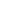 